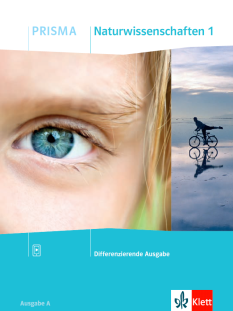 10 Der Mensch – beweglich und fit | Skelett – Muskeln – Ernährung Ich kann erläutern, wie Knochen, Gelenke und Muskeln den Menschen 
beweglich machen.
Name:Mein PRISMA-Lernplan 25(SB, S. 274-287)10 Der Mensch – beweglich und fit | Skelett – Muskeln – Ernährung Ich kann erläutern, wie Knochen, Gelenke und Muskeln den Menschen 
beweglich machen.
Klasse:Ich kann …Grundlegendes Niveau (G)Mittleres Niveau (M)Erweitertes Niveau (E)Erledigt:Trage G, M oder E ein.bis Terminbeschreiben, wie das menschliche Skelett aufgebaut ist und wie Gelenke es beweglich machen.S. 274, Text, Aufgabe 1S. 275, Text, Aufgabe 1S. 276, Text, Aufgabe 1 und 2a)S. 280, Versuch 1KV 64, KV 65, KV 66S. 274, Text, Aufgabe 1 und 2S. 275, Text, Aufgabe 1 und 2S. 276, Text, Aufgabe 2 und 3S. 280, Versuch 1KV 64, KV 65, KV 66S. 274, Text, Aufgabe 1, 2 und 3S. 275, Text, Aufgabe 1, 2 und 3S. 276, Text, Aufgabe 2, 3 und 4S. 280, Versuch 1KV 64, KV 65, KV 66den Aufbau und die Funktion der Wirbelsäule erläutern.S. 278/279, Text, Aufgabe 1, 3 und 5a)KV 67S. 278/279, Text, Aufgabe 1, 2, 3, 4 und 5a)S. 281, Text, Aufgabe 1KV 67S. 278/279, Text, Aufgabe 1, 2, 3, 4 und 5S. 281, Text, Aufgabe 1 und 2KV 67den Aufbau eines Skelettmuskels beschreiben und erläutern, wie Skelett und Muskeln zusammenarbeiten.S. 282/283, Aufgabe 1a), 1b), 2a) und 3a)S. 282/283, Aufgabe 1a), 1b), 1c), 2a), 2b), 2c), 3a) und 3b)S. 282/283, Aufgabe 1, 2 und 3wichtige Inhaltsstoffe der Nahrung benennen und den Vorgang der Verdauung erläutern.S. 284/285, Text, Aufgabe 1, 2 und 3S. 286, Versuch 1,3 und 4,Aufgabe 1KV 68S. 284/285, Text, Aufgabe 1, 2, 3 und 4S. 286, Versuch 1,3 und 4,Aufgabe 1S. 287, Text, Abschnitt 3,Aufgabe 1KV 68S. 284/285, Text, Aufgabe 1-5S. 286, Versuch 1,3 und 4,Aufgabe 1S. 287, Text, Abschnitt 3,Aufgabe 1, 2 und 3a)KV 68Gelerntes wiedergeben und anwenden.Test 25: Skelett – Muskeln – ErnährungTest 25: Skelett – Muskeln – ErnährungTest 25: Skelett – Muskeln – Ernährung